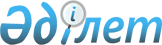 Жер телімдеріне қауымдық сервитут белгілеу туралыШығыс Қазақстан облысы Алтай ауданы әкімдігінің 2019 жылғы 1 тамыздағы № 333 қаулысы. Шығыс Қазақстан облысының Әділет департаментінде 2019 жылғы 2 тамызда № 6100 болып тіркелді
      ЗҚАИ-ның ескертпесі.

      Құжаттың мәтінінде түпнұсқаның пунктуациясы мен орфографиясы сақталған.
      Қазақстан Републикасының 2003 жылғы 20 маусымдағы Жер Кодексінің 17, 67, 69 – баптарына, Қазақстан Республикасының 2001 жылғы 23 қаңтардағы "Қазақстан Республикасындағы жергілікті мемлекеттік басқару және өзін-өзі басқару туралы" Заңының 31 – бабының 2 – тармағына сәйкес, Алтай ауданының әкімдігі ҚАУЛЫ ЕТЕДІ:
      1. Жағалау белдеуіне ақысыз негізде еркін кіруді қамтамасыз ету үшін меншік иесінен жер телімдерін алусыз қосымшаға сәйкес қауымдық сервитут (шектеулі мақсатта пайдалану құқығы) белгіленсін. 
      2. "Алтай ауданының жер қатынастары бөлімі" мемлекеттік мекемесі заңнамамен белгіленген тәртіпте: 
      1) осы қаулының Шығыс Қазақстан облысының әділет департаментінде мемлекеттік тіркелуін;
      2) осы қаулының мемлекеттік тіркелуінен кейін он күнтізбелік күн өткен соң оны ресми жариялауға жолдануын;
      3) осы қаулының Алтай ауданы әкімдігінің интернет-ресурсында орналастырылуын;
      4) осы қаулыдан туындайтын өзге шараларды қабылдауды қамтамасыз етсін.
      3. Осы қаулының орындалуын бақылау аудан әкімінің орынбасары С. Охременкоға жүктелсін.
      4. Осы қаулы алғашқы ресми жарияланған күннен он күнтізбелік күн өткен соң қолданысқа енгізіледі.  Қауымдық сервитут (шектеулі мақсатта пайдалану құқығы) белгіленген жер телімдерінің меншік иелерінің тізімі
					© 2012. Қазақстан Республикасы Әділет министрлігінің «Қазақстан Республикасының Заңнама және құқықтық ақпарат институты» ШЖҚ РМК
				
      Алтай ауданы әкімінің

      міндетін атқарушы

С. Охременко
Алтай ауданы әкімдігінің 
2019 жылғы 1 тамыздағы 
№ 333 қаулысына 
1-қосымша
    №
Жер телімінің орналасқан орны, кадастрлық нөмірі
Жер пайдаланушының Т.А.Ә.
Жер телімінің нысаналы мақсаты
Телімнің жалпы ауданы, га
Қауымдық сервитут ауданы, га
1
Шығыс Қазақстан облысы, Алтай ауданы, "Голубой залив" демалыс үйі, 05-070-060-082
Уразбаева Кульжиян Абтаевна
Ішкі шаруашылық жолдарын орналастыру және пайдалану үшін
1,02
1,02
2
Шығыс Қазақстан облысы, Алтай ауданы, "Голубой залив" демалыс үйі, 05-070-060-089
Уразбаев Аскар Кайратович
№ 2 тұрғын корпусын орналастыру және пайдалану үшін
0,79
0,01